Village of Belmont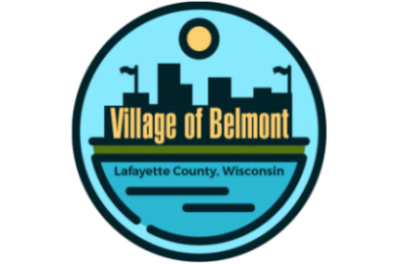 222 S. Mound Ave., Belmont, WIREGULAR BOARD MEETING  in the Community BuildingWEDNESDAY, JUNE 21, 2023 @ 7 PMAGENDACALL TO ORDERPLEDGE OF ALLEGIANCEROLL CALLVERIFICATION OF PROPER NOTICECONSIDERATION OF CONSENT CALENDAR(The following items may be approved on a single motion & vote due to their routine nature.  Please indicate to the Village President if you would prefer separate discussion & action.)Approve AgendaApprove Minutes of Previous Meeting(s)Clerk-Treasurer’s Financial ReportPayment of BillsCITIZEN’S COMMENTS, OBSERVATIONS AND PETITIONS, if anyVILLAGE OFFICIAL’S REPORTSPresidentEngineering Consultant, Dan Dreessens, Delta 3 EngineeringDirector of Public WorksClerk-TreasurerPolice DepartmentTrustee(s): COMMITTEE & COMMISSION MEETING REPORT(S)Tourism Commission Meeting – June 13, 2023OLD BUSINESSNEW BUSINESSDiscussion and or ActionAction if any, for the Tourism Commission Meeting.Resolution #6-21-2023 for 2022 Compliance Maintenance Annual Report (CMAR)2023-2024 Mobile Home Park License2023-2024 Salvage Yard License2023-2024 Cigarette Licenses2023-2024 Liquor Licenses2023-2024 Operator’s LicenseInformation of Upcoming Discussion and/or Action Items and MeetingsADJOURNMENT               						                                      		 Julie Abing, Clerk-Treasurer  Posted:  Tuesday, June 20, 2023Please note that, upon reasonable notice, efforts will be made to accommodate the needs of disabled individuals through. appropriate aids and services.  For additional information or to request this service, contact the Village Office by calling 762-5142.Posted at:  Belmont Post Office, Mound City Bank, Community Building, Message Center around corner from Village Office Door and on website: www.belmontwi.com.